LEGENDS OF THE WEST BIKE & CAR FEST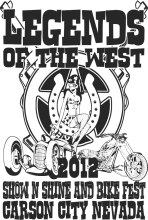 SATURDAY, JUNE 30, 2012DOWNTOWN CARSON CITYVENDOR CONTRACTAPPLICANT NAME: _____________________________	DAY TEL: ___________________________.BUSINESS NAME: 	_____________________________	EVE TEL: ____________________________.ADDRESS: _____________________________________	FAX: ________________________________.CITY: _________________________________________	CELL: _______________________________.ST: ______________	ZIP: ________________________	E-MAIL: _____________________________.Please describe your merchandise or product(s) in detail. We reserve the right to restrict vendors.____________________________________________________________________________________________________________________________________________________________________________________________________________________________________________________________________________________________________________________________________Event Hours: Set up: 7 AM to 10 AM, Operations: 10 AM to 5 PM, Strike: 5 PM to 7 PMCONDITIONS FOR RENTING BOOTH SPACE:1. We must receive your application June 8, 2012. Full payment is due with return of this form. There are no refunds.2. We reserve the right to assign booth spaces according to a master plan. Vendors are not permitted to relocate their booths or sell outside of their assigned area. Subletting is prohibited.  If you have a Nevada Tax ID, please provide your Nevada Tax ID number: _____________________4. We will allow only those items stated and approved in this application to be sold. Legends reserves the right to limit items sold to prevent over-duplication. Prices must be posted in a legible manner. Booths must be properly manned at all times.5. Arlington Group, Legends of the West and Carson Nugget Casino assume no responsibility for loss or damage to the property of exhibitors. Valuables should be put away for safe keeping each night.6. This festival will be held outdoors on pavement. Vendors must be completely self-contained.  You must provide your own booth, chairs, tables, etc.  7. Power and water are not included.  If you need power, please bring your own quiet generator.  If you will be bringing a generator for your own power needs, please check this box G so it can be pre-approved.8. Assigned booth space and surrounding area must be left clean of debris; don’t leave anything behind. Vendors who do not comply will not be invited back.9. Vendors will receive timely confirmation via phone, fax, e-mail, or post card that your application was received and that you are accepted. Notice of booth placement and set-up times will be sent approximately 10 days to 2 weeks before the event.Vendors  - $50 per 10x10 space	$                       for       10x10 space(s)DBA Member Discount (for DBA Members only)	-	$             25.    . 	I enclose    $ ___________ TOTAL BOOTH FEEBy filling out and submitting this contract, vendor agrees to hold harmless Legends of the West, Carson Nugget Casino, the DBA, and/or Arlington Group for accidents, loss, disaster, etc. due to participation in the Legends of the West Bike & Car Fest. By signing this application below, you have read and agree to all stipulations of this agreement.Make check payable to the DBA - Legends.Return full payment and form to:Legends of the West Bike & Car Festc/o Arlington Group Events LLCP.O. Box 4156Carson City, NV 89702Signature: ______________________________________For further information, call 775.887.1294 or fax: 775.887.1896 or e-mail: info@EventsNevada.com or visit www.EventsNevada.com/legends.html